SYSTEMTECHNIK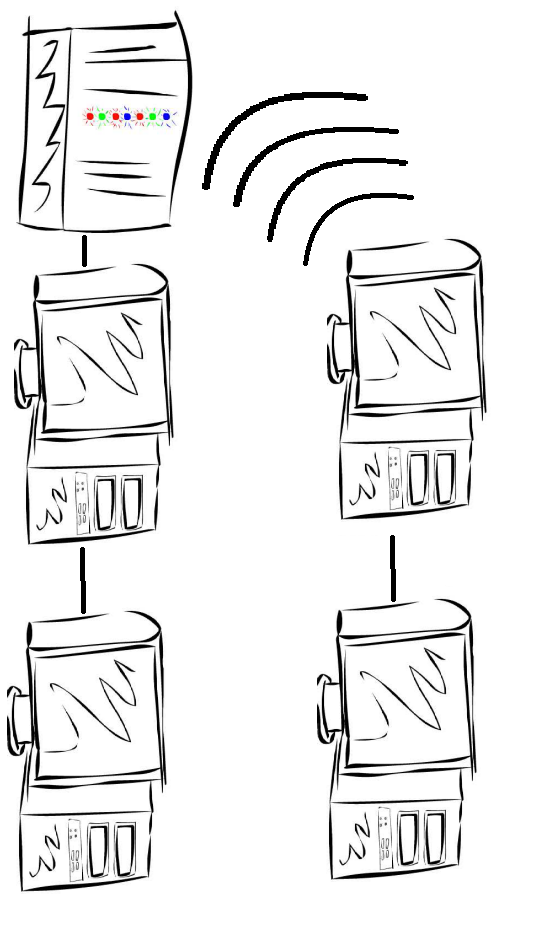 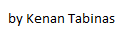 Im Internet gilt folgende Regel: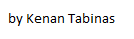 Wenn man Computer in Serie anschliesst, sind alle mit dem Internet verbunden.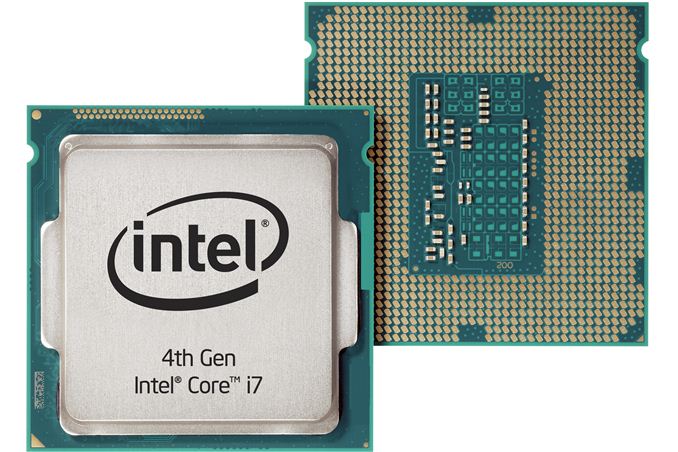 (CPU von Intel)Man sollte einen CPU / Prozessor nicht anfassen.Falls man mit einer elektrostatischen Ladung einen CPU anfasst, könnte er Kaputt gehen.